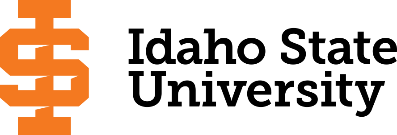 BS, Workplace Training and Leadership                                                                                                                                     Page 2Course Subject and TitleCr. Min. Grade*GE, UU or UM**Sem. OfferedPrerequisiteCo RequisiteSemester OneSemester OneSemester OneSemester OneSemester OneSemester OneSemester OneGE Objective 1: ENGL 1101 English Comp3C-GEAppropriate placement scoreGE Objective 3 3GEGE Objective 4: 3GEGE Objective 6:3GEGE Objective 9:3GE                                                                                  Total15Semester TwoSemester TwoSemester TwoSemester TwoSemester TwoSemester TwoSemester TwoGE Objective 1: ENGL 1102 Critical Reading and Writing3C-GEENGL 1101 or equivalentGE Objective 2: COMM 1101 Principles of Speech3GEGE Objective 5: 3GEGE Objective 6:3GEGE Objective 7 or 8:3GE                                                                                            Total15Semester ThreeSemester ThreeSemester ThreeSemester ThreeSemester ThreeSemester ThreeSemester ThreeGE Objective 5: Lecture & Lab4GEOLP 4401  Foundations of HRD3C-UMFOLP 4402  Analysis & Course Construction3C-UMS,SuOLP 4409  Professional Reading & Writing in HRD3C-UMFFree Electives2                                                                                             Total15Semester FourGE Objective 4:3    GEOLP 3331  Theories and Models of Leadership3C-UMFOLP  4403 Methods of Training3C-UMF,SFree Electives6                                                                                             Total15Semester FiveOLP 4404  Evaluating Training3C-UMS,SuOLP 4431  Workplace Leadership3C-UMSFree Electives9                                                                                              Total15Semester SixOLP 4407  Instructional Tech in HRD3C-UMFOLP 4410  Principles of Change3C-UMF,SuOLP 4450  Principles of Adult Education3C-UMSFree Electives6                                                                                              Total15Semester SevenOLP 2210 OR  WTL Approved Electives (Consult Advisor)12C-Free Electives3                                                                                              Total                                        15Semester EightOLP 4465  Practicum in HRD OR Advisor Approved Elective3C-UMF,S,SuOLP 3310 OR  Upper Division WTL Approved Electives  12C-UM(Consult Advisor)                                                                                              Total                                              15*GE=General Education Objective, UU=Upper Division University, UM= Upper Division Major**See Course Schedule section of Course Policies page in the e-catalog (or input F, S, Su, etc.)   # or OLP 2210 and OLP 3310 for 24 credits *GE=General Education Objective, UU=Upper Division University, UM= Upper Division Major**See Course Schedule section of Course Policies page in the e-catalog (or input F, S, Su, etc.)   # or OLP 2210 and OLP 3310 for 24 credits *GE=General Education Objective, UU=Upper Division University, UM= Upper Division Major**See Course Schedule section of Course Policies page in the e-catalog (or input F, S, Su, etc.)   # or OLP 2210 and OLP 3310 for 24 credits *GE=General Education Objective, UU=Upper Division University, UM= Upper Division Major**See Course Schedule section of Course Policies page in the e-catalog (or input F, S, Su, etc.)   # or OLP 2210 and OLP 3310 for 24 credits *GE=General Education Objective, UU=Upper Division University, UM= Upper Division Major**See Course Schedule section of Course Policies page in the e-catalog (or input F, S, Su, etc.)   # or OLP 2210 and OLP 3310 for 24 credits *GE=General Education Objective, UU=Upper Division University, UM= Upper Division Major**See Course Schedule section of Course Policies page in the e-catalog (or input F, S, Su, etc.)   # or OLP 2210 and OLP 3310 for 24 credits *GE=General Education Objective, UU=Upper Division University, UM= Upper Division Major**See Course Schedule section of Course Policies page in the e-catalog (or input F, S, Su, etc.)   # or OLP 2210 and OLP 3310 for 24 credits 2022-2023 Major RequirementsCRGENERAL EDUCATION OBJECTIVESSatisfy Objectives 1,2,3,4,5,6 (7 or 8) and 9GENERAL EDUCATION OBJECTIVESSatisfy Objectives 1,2,3,4,5,6 (7 or 8) and 9GENERAL EDUCATION OBJECTIVESSatisfy Objectives 1,2,3,4,5,6 (7 or 8) and 9GENERAL EDUCATION OBJECTIVESSatisfy Objectives 1,2,3,4,5,6 (7 or 8) and 9GENERAL EDUCATION OBJECTIVESSatisfy Objectives 1,2,3,4,5,6 (7 or 8) and 9GENERAL EDUCATION OBJECTIVESSatisfy Objectives 1,2,3,4,5,6 (7 or 8) and 936  cr. minMAJOR REQUIREMENTS841. Written English  (6 cr. min)                                ENGL 11011. Written English  (6 cr. min)                                ENGL 11011. Written English  (6 cr. min)                                ENGL 11011. Written English  (6 cr. min)                                ENGL 11011. Written English  (6 cr. min)                                ENGL 11011. Written English  (6 cr. min)                                ENGL 11013Workplace Training & Leadership Core33                                                                                    ENGL 1102                                                                                    ENGL 1102                                                                                    ENGL 1102                                                                                    ENGL 1102                                                                                    ENGL 1102                                                                                    ENGL 11023OLP 3331 Theories and Models of Leadership32. Spoken English   (3 cr. min)                               COMM 11012. Spoken English   (3 cr. min)                               COMM 11012. Spoken English   (3 cr. min)                               COMM 11012. Spoken English   (3 cr. min)                               COMM 11012. Spoken English   (3 cr. min)                               COMM 11012. Spoken English   (3 cr. min)                               COMM 11013OLP 4401 Foundations of HRD33. Mathematics      (3 cr. min)                           3. Mathematics      (3 cr. min)                           3. Mathematics      (3 cr. min)                           3. Mathematics      (3 cr. min)                           3. Mathematics      (3 cr. min)                           3. Mathematics      (3 cr. min)                           OLP 4402 Analysis and Course Construction34. Humanities, Fine Arts, Foreign Lang.    (2 courses; 2 categories; 6 cr. min)4. Humanities, Fine Arts, Foreign Lang.    (2 courses; 2 categories; 6 cr. min)4. Humanities, Fine Arts, Foreign Lang.    (2 courses; 2 categories; 6 cr. min)4. Humanities, Fine Arts, Foreign Lang.    (2 courses; 2 categories; 6 cr. min)4. Humanities, Fine Arts, Foreign Lang.    (2 courses; 2 categories; 6 cr. min)4. Humanities, Fine Arts, Foreign Lang.    (2 courses; 2 categories; 6 cr. min)4. Humanities, Fine Arts, Foreign Lang.    (2 courses; 2 categories; 6 cr. min)OLP 4403  Training Methods 3OLP 4404 Evaluating Training3OLP 4407 Instructional Technology in HRD35. Natural Sciences         (2 lectures-different course prefixes, 1 lab; 7 cr. min)5. Natural Sciences         (2 lectures-different course prefixes, 1 lab; 7 cr. min)5. Natural Sciences         (2 lectures-different course prefixes, 1 lab; 7 cr. min)5. Natural Sciences         (2 lectures-different course prefixes, 1 lab; 7 cr. min)5. Natural Sciences         (2 lectures-different course prefixes, 1 lab; 7 cr. min)5. Natural Sciences         (2 lectures-different course prefixes, 1 lab; 7 cr. min)5. Natural Sciences         (2 lectures-different course prefixes, 1 lab; 7 cr. min)OLP 4409 Professional Readings and Writing3OLP 4410 Principles of Change3OLP 4431 Workplace Leadership3OLP 4450 Principles of Adult Education36. Behavioral and Social Science        (2 courses-different prefixes; 6 cr. min)6. Behavioral and Social Science        (2 courses-different prefixes; 6 cr. min)6. Behavioral and Social Science        (2 courses-different prefixes; 6 cr. min)6. Behavioral and Social Science        (2 courses-different prefixes; 6 cr. min)6. Behavioral and Social Science        (2 courses-different prefixes; 6 cr. min)6. Behavioral and Social Science        (2 courses-different prefixes; 6 cr. min)6. Behavioral and Social Science        (2 courses-different prefixes; 6 cr. min)OLP 4465 Practicum in WTL [or Advisor Approved Elec]3One Course from EITHER Objective 7 OR  8                    (1course;  3 cr. min)One Course from EITHER Objective 7 OR  8                    (1course;  3 cr. min)One Course from EITHER Objective 7 OR  8                    (1course;  3 cr. min)One Course from EITHER Objective 7 OR  8                    (1course;  3 cr. min)One Course from EITHER Objective 7 OR  8                    (1course;  3 cr. min)One Course from EITHER Objective 7 OR  8                    (1course;  3 cr. min)One Course from EITHER Objective 7 OR  8                    (1course;  3 cr. min)WTL APPROVED Electives247. Critical Thinking7. Critical Thinking7. Critical Thinking7. Critical Thinking7. Critical Thinking7. Critical ThinkingEither (if eligible – see catalog)8. Information Literacy   8. Information Literacy   8. Information Literacy   8. Information Literacy   8. Information Literacy   8. Information Literacy               OLP 2210 Competency-Based Equivalency I 129. Cultural Diversity                                                             (1 course;  3 cr. min)9. Cultural Diversity                                                             (1 course;  3 cr. min)9. Cultural Diversity                                                             (1 course;  3 cr. min)9. Cultural Diversity                                                             (1 course;  3 cr. min)9. Cultural Diversity                                                             (1 course;  3 cr. min)9. Cultural Diversity                                                             (1 course;  3 cr. min)9. Cultural Diversity                                                             (1 course;  3 cr. min)  and   OLP 3310 Competency-Based Equivalency II12Or      (if not eligible), 24 credits of WTL APPROVED                  Electives: See Undergraduate Catalog for full list.  24General Education Elective to reach 36 cr. min.                        (if necessary)General Education Elective to reach 36 cr. min.                        (if necessary)General Education Elective to reach 36 cr. min.                        (if necessary)General Education Elective to reach 36 cr. min.                        (if necessary)General Education Elective to reach 36 cr. min.                        (if necessary)General Education Elective to reach 36 cr. min.                        (if necessary)General Education Elective to reach 36 cr. min.                        (if necessary)                                                                                                  Total GE                                                                                                  Total GE                                                                                                  Total GE                                                                                                  Total GE                                                                                                  Total GE                                                                                                  Total GE37GE Objectives Courses: Undergraduate CatalogGE Objectives Courses: Undergraduate CatalogGE Objectives Courses: Undergraduate CatalogGE Objectives Courses: Undergraduate CatalogGE Objectives Courses: Undergraduate CatalogGE Objectives Courses: Undergraduate CatalogGE Objectives Courses: Undergraduate CatalogGE Objectives Courses: Undergraduate CatalogGE Objectives Courses: Undergraduate CatalogGE Objectives Courses: Undergraduate CatalogGE Objectives Courses: Undergraduate CatalogGE Objectives Courses: Undergraduate CatalogGE Objectives Courses: Undergraduate CatalogGE Objectives Courses: Undergraduate CatalogMAP Credit SummaryMAP Credit SummaryMAP Credit SummaryMAP Credit SummaryMAP Credit SummaryCRCRMajor Major Major Major Major 5757General Education General Education General Education General Education General Education 3737Free Electives to reach 120 creditsFree Electives to reach 120 creditsFree Electives to reach 120 creditsFree Electives to reach 120 creditsFree Electives to reach 120 credits2626                                                                                     TOTAL                                                                                     TOTAL                                                                                     TOTAL                                                                                     TOTAL                                                                                     TOTAL120120Graduation Requirement Minimum Credit ChecklistGraduation Requirement Minimum Credit ChecklistGraduation Requirement Minimum Credit ChecklistConfirmedConfirmedConfirmedConfirmedMinimum 36 cr. General Education Objectives (15 cr. AAS)Minimum 36 cr. General Education Objectives (15 cr. AAS)Minimum 36 cr. General Education Objectives (15 cr. AAS)xxxxMinimum 16 cr. Upper Division in Major (0 cr.  Associate)Minimum 16 cr. Upper Division in Major (0 cr.  Associate)Minimum 16 cr. Upper Division in Major (0 cr.  Associate)xxxMinimum 36 cr. Upper Division Overall (0 cr.  Associate)Minimum 36 cr. Upper Division Overall (0 cr.  Associate)Minimum 36 cr. Upper Division Overall (0 cr.  Associate)xxxMinimum of 120 cr. Total (60 cr. Associate)Minimum of 120 cr. Total (60 cr. Associate)Minimum of 120 cr. Total (60 cr. Associate)xxxAdvising NotesAdvising NotesMAP Completion Status (for internal use only)MAP Completion Status (for internal use only)MAP Completion Status (for internal use only)MAP Completion Status (for internal use only)MAP Completion Status (for internal use only)MAP Completion Status (for internal use only)MAP Completion Status (for internal use only)Most WTL students are nontraditional; this MAP, as is, willMost WTL students are nontraditional; this MAP, as is, willDateDateDateDateDateDateapply to few. Meet with WTL advisor for individualized MAP.apply to few. Meet with WTL advisor for individualized MAP.Department: Summer Courses are mapped in 15-credit semestersSummer Courses are mapped in 15-credit semestersCAA or COT:WTL courses & electives must achieve C-minimumWTL courses & electives must achieve C-minimumRegistrar: WTL Electives must be Upper DivisionWTL Electives must be Upper DivisionElectives to achieve Minor encouragedElectives to achieve Minor encouragedTraditional students substitute 24 credits competency electives for CBE.Traditional students substitute 24 credits competency electives for CBE.CBE Portfolio process for 12 or 24 credits (See Catalog Requirements).CBE Portfolio process for 12 or 24 credits (See Catalog Requirements).CBE credits transcripted after graduation; non-transferrable.CBE credits transcripted after graduation; non-transferrable.MATH 1123 is recommended for Objective 3MATH 1123 is recommended for Objective 3